ОПИСАНИЕ КОМПЕТЕНЦИИ«Интернет вещей»(Юниоры)2024 г.Наименование компетенции: Интернет вещей (юниоры)Формат участия в соревновании: командныйОписание компетенции.Краткая характеристика профессии (специальности);Сфера занятости специалиста в области «Интернета вещей» представляет собой деятельность по системной организации взаимодействия устройств, связанных через интернет, различных источников и потребителей данных, с целью сбора и анализа данных, управления устройствами. Квалифицированные специалисты в данной области могут создавать распределенные системы управления устройствами, расположенными на значительном удалении друг от друга, в том числе в разных частях света, с использованием облачных технологий. Сопутствующими видами деятельности является подбор и настройка конечных устройств для сетей передачи данных, участие в конструировании конечных устройств и систем передачи данных, развертывание проводных и беспроводных систем связи, установка и настройка программного обеспечения.Актуальность профессии (специальности) в реальном секторе экономики РоссииТехнологии «Интернета вещей» прямо или косвенно внедряются в сферы деятельности, связанные с получением данных с большого числа распределенных устройств. Оборудование, разработанное с поддержкой технологий «Интернета вещей» постепенно замещает распространенные инструменты сбора данных в коммунальном хозяйстве, агрокомплексе и на промышленных предприятиях.Кроме того, развиваются технологии «малой» автоматизации в жилищной сфере, такие как, например, системы «умного дома» с функциями удаленного контроля через мобильные приложения.Есть все предпосылки к тому, чтобы востребованность в специалистов в области «Интернета вещей» будет только возрастать. Описание особенностей профессиональной деятельности специалистаСпециалист в области «Интернета вещей» выполняют проектирование распределенных систем управления, создают программный код приложений в рамках платформы «Интернета вещей» и систем автоматизации. В ряде случаев, при развертывании систем автоматизации, необходимо выполнять монтаж сетей передачи данных и конечных устройств.Применение технологий в профессиональной деятельностиВ профессиональной деятельности находит применение следующий спектр технологий: построение и администрирование баз данных, создание проектной документации и спецификаций, использование специализированных программных средств, интеграция модулей в программную систему, подготовка тестовых наборов и тестовых сценариев,  выполнение инсталляции и настройки информационной системы управления, разработка технического задания, программирование в соответствии с требовании технического задания, разработка интерфейса пользователя, обработка статического и динамического информационного контента, контроль работу компьютерных, периферийных устройств и телекоммуникационных систем, осуществление технического сопровождения и восстановление приложений в соответствии с техническим заданием, планирование работ по монтажу, наладке и техническому обслуживанию систем и средства автоматизации, составление отчетов по выполненному заданию.Особенности внедрения в индустриюТехнологии «Интернета вещей» применяются в системах сбора данных в жилищно-коммунальном хозяйстве, промышленности, агросекторе, метеорологии. Также в настоящее время технологии «Интернета вещей» рассматриваются как наиболее перспективное направление развития средств автоматизации или как составляющая часть множества других систем распределенного управления. В первую очередь это связано с тем, что технологии «Интернета вещей» являются достаточно открытыми по сравнению с проприетарными продуктами, а также значительно более защищенными, что позволяет разработчикам аппаратных компонент надежно функционирующие устройства. Эти новые устройства постепенно вытесняют  внедренное ранее оборудование и технологии.Внедрение технологии «Интернета вещей», в том числе через замещение устаревающих, происходит непрерывно, что означает необходимость в подготовке специалистов на увеличивающемся рынке труда.Нормативные правовые актыПоскольку Описание компетенции содержит лишь информацию, относящуюся к соответствующей компетенции, его необходимо использовать, основываясь на следующих документах:ФГОС СПО09.02.01 Компьютерные системы и комплексы09.02.02 Компьютерные сети09.02.04 Информационные системы (по отраслям)09.02.05 Прикладная информатика (по отраслям)09.02.06 Сетевое и системное администрирование09.02.07 Информационные системы и программирование09.03.02 Программирование в компьютерных сетях10.02.01 Организация и технология защиты информации10.02.02 Информационная безопасность телекоммуникационных систем10.02.03 Информационная безопасность автоматизированных систем10.02.04 Обеспечение информационной безопасности телекоммуникационных систем13.02.11 Техническая эксплуатация и обслуживание электрического и электромеханического оборудования (по отраслям)15.01.31 Мастер контрольно-измерительных приборов и автоматики15.02.07 Автоматизация технологических процессов и производств (по отраслям)15.02.08 Технологии машиностроения15.02.11 Техническая эксплуатация и обслуживание роботизированного производства15.02.14 Оснащение средствами автоматизации технологических процессов и производств (по отраслям)27.02.04 Автоматические системы управленияПрофессиональный стандарт06.015 Специалист по информационным системам, МИНИСТЕРСТВО ТРУДА И СОЦИАЛЬНОЙ ЗАЩИТЫ РОССИЙСКОЙ ФЕДЕРАЦИИ от 18 ноября 2014 года N 896н06.032 Специалист по безопасности компьютерных систем и сетей, МИНИСТЕРСТВО ТРУДА И СОЦИАЛЬНОЙ ЗАЩИТЫ РОССИЙСКОЙ ФЕДЕРАЦИИ от 1 ноября 2016 г. N 598н06.024 Специалист по технической поддержке информационно-коммуникационных систем, МИНИСТЕРСТВО ТРУДА И СОЦИАЛЬНОЙ ЗАЩИТЫ РОССИЙСКОЙ ФЕДЕРАЦИИ от 29 сентября 2020 г. N 675н06.027 Специалист по администрированию сетевых устройств информационно-коммуникационных систем, МИНИСТЕРСТВО ТРУДА И СОЦИАЛЬНОЙ ЗАЩИТЫ РОССИЙСКОЙ ФЕДЕРАЦИИ от 5 октября 2015 года N 686нГОСТы ЕСПД (ГОСТ 19) Единая система программной документацииВ том числе:ГОСТ 19.001-77  Единая система программной документации. Общие положенияГОСТ 19.101-77  Единая система программной документации. Виды программ и программных документовГОСТ 19.201-78 Единая система программной документации. Техническое задание. Требования к содержанию и оформлениюПеречень профессиональных задач специалиста по компетенции определяется профессиональной областью специалиста и базируется на требованиях современного рынка труда к данному специалисту. В виду комплексного характера профессии полный перечень трудовых функций включает более 500 видов деятельности, определенных смежными профессиональным стандартами.Ниже приведен частичны список трудовых функций.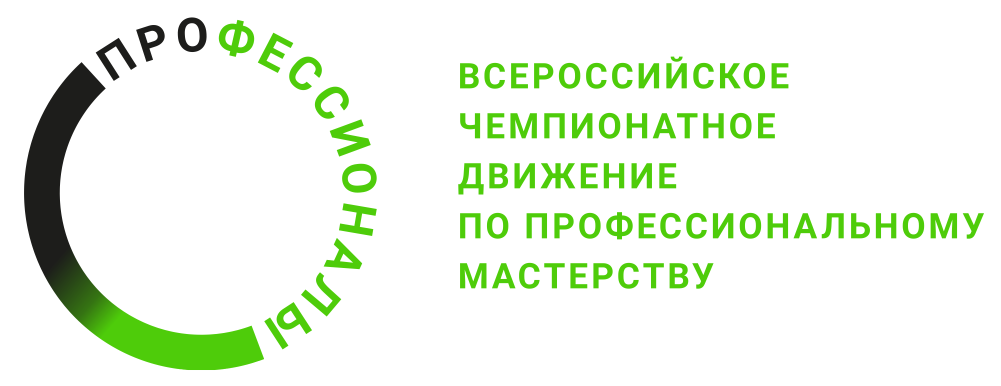 № п/пВиды деятельности/трудовые функции1 Осуществлять разработку кода программного продукта на основе готовых спецификаций на уровне модуля2Выполнять разработку спецификаций отдельных компонент3 Выполнять отладку программных модулей с использованием специализированных программных средств4Разрабатывать компоненты проектной и технической документации с использованием графических языков спецификаций.5Реализовывать базу данных в конкретной системе управления базами данных6Анализировать проектную и техническую документацию на уровне взаимодействия компонент программного обеспечения.7Осуществлять разработку тестовых наборов и тестовых сценариев.8Производить исследование созданного программного кода с использованием специализированных программных средств с целью выявления ошибок и отклонения от алгоритма9Оформлять программную документацию в соответствии с принятыми стандартами.10Формировать отчетную документацию по результатам работ.11Контролировать работу компьютерных, периферийных устройств и телекоммуникационных систем, обеспечивать их правильную эксплуатацию12 Участвовать в измерении и контроле качества продуктов13Проводить измерения параметров проектируемых устройств и определять показатели надежности14 Осуществлять продвижение и презентацию программного обеспечения отраслевой направленности15Разрабатывать техническую документацию на эксплуатацию информационной системы